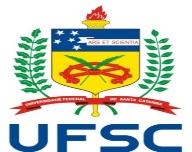 SERVIÇO PÚBLICO FEDERALPRÓ-REITORIA DE ADMINISTRAÇÃODEPARTAMENTO DE PROJETOS, CONTRATOS E CONVÊNIOSREEMBOLSO AÉREOCOMPRA COM AEROTURPara envio deste formulário – no SPA – use exclusivamente o link “Cadastro de Solicitação Digital”.Orientações para preenchimento:● Preencha corretamente todos os campos solicitados;● Após o preenchimento deste formulário, cadastre uma Solicitação Digital no SPA e anexe este formulário preenchido junto com a cópia do bilhete. ● Envie a Solicitação Digital ao SCEF/CCT/DPC;Dados do usuário que preenche esta solicitaçãoTrecho 1 a ser reembolsadoTrecho 2 a ser reembolsadoJustificativa(preenchimento obrigatório)Em caso de dúvida, favor ligar para o DPC (ramais 4253 e 6071)Nome Completo: Setor:Ramal:Nome do Passageiro:Número do Centro de Custo:                        Sigla do Centro de Custo:Data da viagem:	                                         Nome da Companhia prestadora do serviço:Código localizador:                                        Número do e- ticket/bilhete:Trecho da viagem:Número da PCDP:Nome do Passageiro:Número do Centro de Custo:                        Sigla do Centro de Custo:Data da viagem:	                                         Nome da Companhia prestadora do serviço:Código localizador:                                        Número do e- ticket/bilhete:Trecho da viagem:Número da PCDP: